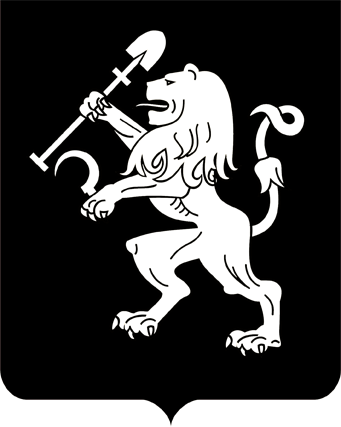 АДМИНИСТРАЦИЯ ГОРОДА КРАСНОЯРСКАПОСТАНОВЛЕНИЕОб утверждении тарифов (цен) на платные услуги (работы), оказываемые муниципальным бюджетным дошкольным образовательным учреждением «Детский сад № 263 общеразвивающего вида с приоритетным осуществлением деятельности по социально-личностному направлению развития детей»На основании решения городской комиссии по рассмотрению               тарифов (цен) (протокол от 21.11.2019 № 35), в соответствии со ста-        тьей 101 Федерального закона от 29.12.2012 № 273-ФЗ «Об образовании        в Российской Федерации», статьей 17 Федерального закона от 06.10.2003 № 131-ФЗ «Об общих принципах организации местного самоуправления в Российской Федерации», решением Красноярского городского Совета от 22.12.2006 № 12-263 «О порядке установления тарифов (цен) на услуги (работы) муниципальных предприятий и учреждений», руководствуясь статьями 41, 58, 59, 66 Устава города Красноярска, ПОСТАНОВЛЯЮ:1. Утвердить тарифы (цены) на платные услуги (работы), оказы-ваемые муниципальным бюджетным дошкольным образовательным учреждением «Детский сад 263 общеразвивающего вида с приоритетным осуществлением деятельности по социально-личностному направлению развития детей», согласно приложению.2. Настоящее постановление опубликовать в газете «Городские новости» и разместить на официальном сайте администрации города.3. Постановление вступает в силу со дня его официального опубликования.Глава города                                                                                 С.В. ЕреминПриложениек постановлениюадминистрации городаот ____________ № _________ТАРИФЫ (ЦЕНЫ)на платные услуги (работы), оказываемые муниципальным бюджетным дошкольным образовательным учреждением «Детский сад № 263 общеразвивающего вида с приоритетным осуществлением деятельности по социально-личностному направлению развития детей»*Под часом понимается продолжительность занятий в соответствии            с рекомендуемыми режимами занятий, предусмотренными государственными санитарными правилами и нормативами для образовательных учреждений соответствующих типов и видов.22.01.2020№ 28№ п/пНаименование услугиКоличество человек в группеТариф,руб./чел./час.*1Фитнес для дошкольников1072,002Изучение специальных модульных циклов дисциплин, не предусмотренных учебным планом: английский язык 4140,003Услуги логопеда1550,004Услуги психолога 1320,005Декоративно-прикладное искусство «Тестопластика»6140,006Театральная студия (актерское мастерство)5165,007Обучение вокалу5145,008Искусство хореографии5150,009Обучение игре в шашки8120,0010Обучение грамоте5150,0011Изобразительная деятельность8110,0012Детский оркестр (обучение игре на музыкальных инструментах)6150,0013Бумажное конструирование (оригами)1095,0014Развитие детей от 1 года до 3 лет6150,00